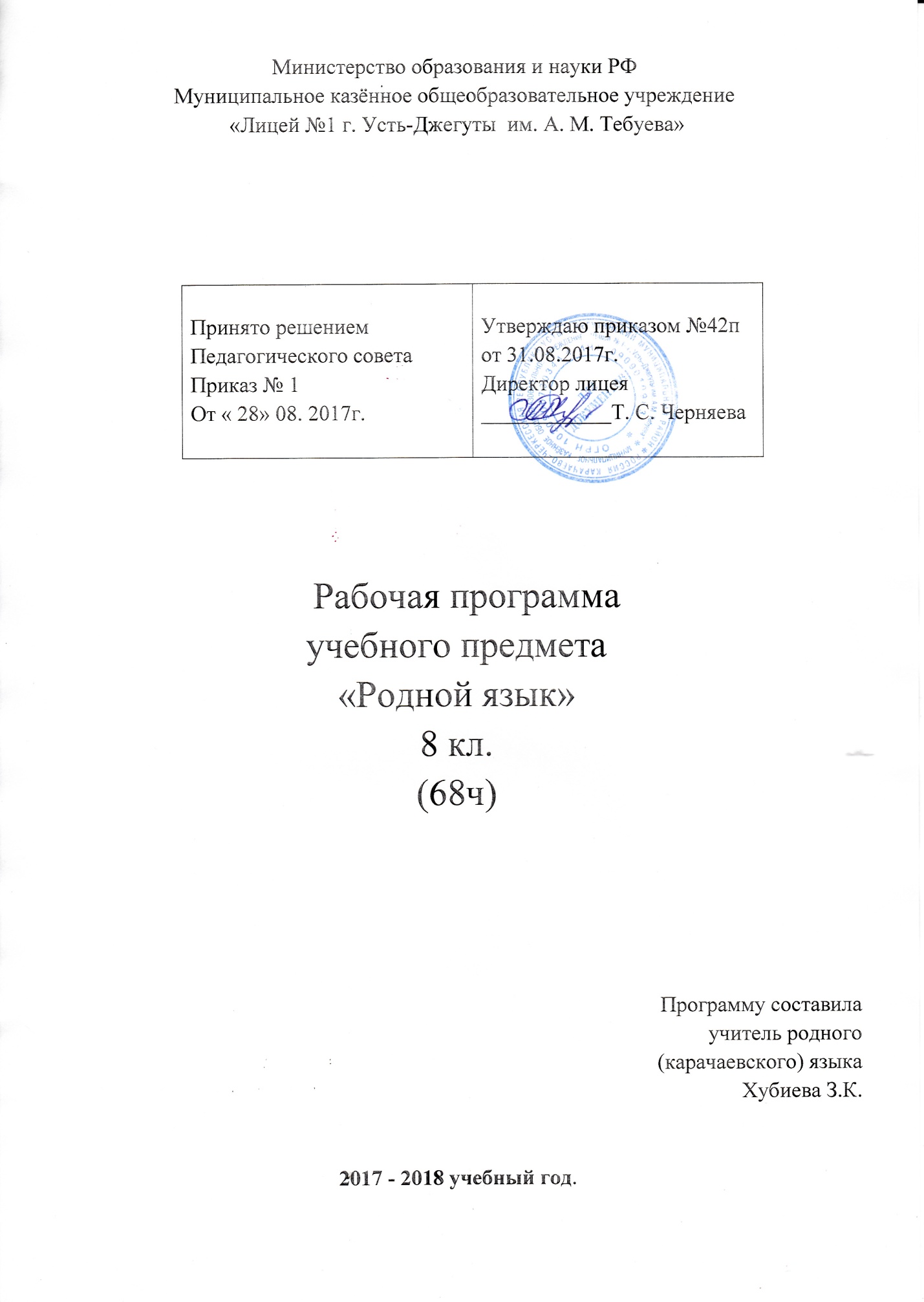 ПОЯСНИТЕЛЬНАЯ ЗАПИСКАРабочая программа по родному  языку  для 8 класса составлена на основании следующих нормативно-правовых документов:Федерального государственного образовательного стандарта основного общего образования, утвержденного приказом Министерства образования и науки Российской Федерации.Федерального закона «Об образовании в Российской Федерации».Учебного плана МКОУ «Лицей №1 г. Усть-Джегуты им. А.М. Тебуева» за 2017-2018 учебный год.Федерального перечня учебников, рекомендуемых к использованию при реализации имеющих государственную аккредитацию образовательных программ  основного общего  образования на 2017-2018 учебный год.Основная литература:  Грамматика карачаевского языка.  Синтаксис   8 – 9 классовАвторы:  Байрамкулов А.М.,  Урусбиев И. Х-М.,  Кумуков Ш.М.,  Гочияева С. А. Родной  язык – это важнейшая часть национальной культуры карачаевского народа, поэтому как учебный предмет он имеет большое значение, являясь не только предметом изучения системы знаний, на основе которых формируются практически важные умения и навыки, но и важнейшим средством познания культуру народа, средством развития мышления и воспитания учащихся.
Изучение карачаевского языка на ступени основного общего образования направлено на достижение следующих целей:
*   воспитание гражданственности и патриотизма, любви к родному языку; сознательного        отношения к языку как духовной ценности, средству общения и получения знаний в разных сферах человеческой деятельности; *    развитие речевой и мыслительной деятельности; коммуникативных умений и навыков, обеспечивающих свободное владение карачаевским языком в разных сферах и ситуациях общения; готовности и способности к речевому взаимодействию и взаимопониманию; потребности в речевом самосовершенствовании;
*     освоение знаний о карачаевском языке, его устройстве и функционировании в различных сферах и ситуациях общения; стилистических ресурсах, основных нормах карачаевского языка и речевого этикета; обогащение словарного запаса и расширение круга используемых грамматических средств;
*    формирование умений опознавать, анализировать, классифицировать языковые факты, оценивать их с точки зрения нормативности, соответствия сфере и ситуации общения; осуществлять информационный поиск, извлекать и преобразовывать необходимую информацию;
*    применение полученных знаний и умений в собственной речевой практике.*    освоение знаний о карачаевском языке, его устройстве и функционировании в различных сферах и ситуациях общения; стилистических ресурсах, основных нормах карачаевского языка и речевого этикета; обогащение словарного запаса и расширение круга используемых грамматических средств;*     формирование умений опознавать, анализировать, классифицировать языковые факты, оценивать их с точки зрения нормативности, соответствия сфере и ситуации общения; осуществлять информационный поиск, извлекать и преобразовывать необходимую информацию;*     применение полученных знаний и умений в собственной речевой практике.Достижение указанных целей осуществляется в процессе формирования и развития коммуникативной, языковой и лингвистической (языковедческой),  культуроведческой компетенций.

Одно из основных направлений преподавания карачаевского языка – организация работы по овладению учащимися прочными и осознанными знаниями.

Специфика учебного предмета: Обучение родному карачаевскому языку в 8 классе основывается на усвоении существенных признаков морфологических, синтаксических, словообразовательных понятий, на установлении связей между признаками понятий, на установлении связей между понятиями, программы.  II. Общая характеристика предмета:Программа содержит отобранную в необходимых пределах в соответствии с задами обучения систему понятий из области фонетики, лексики и фразеологии, словообразования, синтаксиса и стилистики карачаевского языка;  речеведческие понятия, на основе которых строится работа по развитию связной речи учащихся.

Программа построена с учётом принципов системности, научности и доступности, а также преемственности и перспективности между различными разделами курса.

Предметом изучения в 8 классе является систематический курс синтаксиса (простое предложение) и соответствующие правила пунктуации.

Обучение строится на основе двухступенчатой структуры: закрепительно-углубляющий этап относительно предыдущего года обучения и основной этап, реализующий программный материал в логике его развития. 

В обучении используются традиционные методы обучения: объяснение нового материала, беседа, самостоятельный анализ учебного материала, опрос и др. и инновационные технологии: информационно-коммуникативные.
Формы контроля знаний, умений и навыков различны: тесты, диктанты, осложнённое списывание, монологическое высказывание на лингвистическую тему, анализ текста.
                                                Содержание
III.Описание места в учебном плане: Программа рассчитана на 2 часа в неделю, всего 68 часов.IV.Личностные метапредметные и предметные результаты освоения предмета:Личностные результаты:1) понимание родного языка как одной из основных национально-культурных ценностей  народа, определяющей роли родного языка в развитии интеллектуальных, творческих способностей и моральных качеств личности, его значения в процессе получения школьного образования;2) осознание эстетической ценности русского языка; уважительное отношение к родному языку, гордость за него; потребность сохранить чистоту родного языка как явления национальной культуры; стремление к речевому самосовершенствованию;3) достаточный объём словарного запаса и усвоенных грамматических средств для свободного выражения мыслей и чувств в процессе речевого общения; способность к самооценке на основе наблюдения за собственной речью.Метапредметные результаты:- владение всеми видами речевой деятельности:аудирование и чтение:адекватное понимание информации устного и письменного сообщения (коммуникативной установки, темы текста, основной мысли; основной и дополнительной информации);владение разными видами чтения (поисковым, просмотровым, ознакомительным, изучающим) текстов разных стилей и жанров;адекватное восприятие на слух текстов разных стилей и жанров; владение разными видами аудирования (выборочным, ознакомительным, детальным);способность извлекать информацию из различных источников, включая средства массовой информации, компакт-диски учебного назначения, ресурсы Интернета; свободно пользоваться словарями различных типов, справочной литературой, в том числе и на электронных носителях;овладение приёмами отбора и систематизации материала на определённую тему; умение вести самостоятельный поиск информации; способность к преобразованию, сохранению и передаче информации, полученной в результате чтения или аудирования;умение сопоставлять и сравнивать речевые высказывания с точки зрения их содержания, стилистических особенностей и использованных языковых средств;говорение и письмо:способность определять цели предстоящей учебной деятельности индивидуальной и коллективной), последовательность действий, оценивать достигнутые результаты и адекватно формулировать их в устной и письменной форме;умение воспроизводить прослушанный или прочитанный текст                           заданной   степенью свёрнутости (план, пересказ, конспект, аннотация);умение создавать устные и письменные тексты разных типов, стилей речи и жанров с учётом замысла, адресата и ситуации общения;способность свободно, правильно излагать свои мысли в устной и письменной форме, соблюдать нормы построения текста (логичность, последовательность, связность, соответствие теме и др.); адекватно выражать своё отношение к фактам и явлениям окружающей действительности, к прочитанному, услышанному, увиденному;владение различными видами монолога (повествование, описание,   рассуждение; сочетание разных видов монолога) и диалога (этикетныйдиалог-расспрос, диалог-побуждение, диалог — обмен мнениями, и др.; сочетание разных видов диалога);соблюдение в практике речевого общения основных орфоэпических, лексических, грамматических, стилистических норм современного родного языка; соблюдение основных правил орфографии и пунктуации в процессе письменного общения;способность участвовать в речевом общении, соблюдая нормы речевого  этикета; адекватно использовать жесты, мимику в процессе речевого общения;способность осуществлять речевой самоконтроль в процессе учебной деятельности и в повседневной практике речевого общения; способность оценивать свою речь с точки зрения её содержания, языкового оформления; умение находить грамматические и речевые ошибки, недочёты, исправлять их; совершенствовать и редактировать собственные тексты;умение выступать перед аудиторией сверстников с небольшими сообщениями, докладом, рефератом; участие в спорах, обсуждениях актуальных тем с использованием различных средств аргументации;применение приобретённых знаний, умений и навыков в повседневной жизни; способность использовать родной язык как средство получения знаний по другим учебным предметам; применение полученных знаний, умений и навыков анализа языковых явлений на межпредметном уровне (на уроках иностранного языка, литературы и др.);коммуникативно-целесообразное взаимодействие с окружающими людьми в процессе речевого общения, совместного выполнения какого-либо задания, участия в спорах, обсуждениях актуальных тем; овладение национально-культурными нормами речевого поведения в различных ситуациях формального и неформального межличностного и межкультурного общения.Предметные результаты:1) представление об основных функциях языка, о роли родного языка как национального языка карачаевского народа, в жизни человека и общества;2) понимание места родного языка в системе гуманитарных наук и его роли в образовании в целом;3) усвоение основ научных знаний о родном языке; понимание взаимосвязи его уровней и единиц;4) освоение базовых понятий лингвистики: лингвистика и её основные разделы; язык и речь, речевое общение, речь устная и письменная; монолог, диалог и их виды; ситуация речевого общения; разговорная речь, научный, публицистический, официально-деловой стили, язык художественной литературы; жанры научного, публицистического, официально-делового стилей и разговорной речи; функционально-смысловые типы речи (повествование, описание, рассуждение); текст, типы текста; основные единицы языка, их признаки и особенности употребления в речи;5) овладение основными стилистическими ресурсами лексики и фразеологии русского языка, основными нормами родного литературного языка (орфоэпическими, лексическими, грамматическими, орфографическими, пунктуационными), нормами речевого этикета и использование их в своей речевой практике при создании устных и письменных высказываний;6) опознавание и анализ основных единиц языка, грамматических категорий языка, уместное употребление языковых единиц адекватно ситуации речевого общения;7) проведение различных видов анализа слова (фонетический, морфемный, словообразовательный, лексический, морфологический), синтаксического анализа словосочетания и предложения, многоаспектного анализа текста с точки зрения его основных признаков и структуры, принадлежности к определённым функциональным разновидностям языка, особенностей языкового оформления, использования выразительных средств языка;8) понимание коммуникативно-эстетических возможностей лексической и грамматической синонимии и использование их в собственной речевой практике;9) осознание эстетической функции родного языка, способность оценивать эстетическую сторону речевого высказывания при анализе текстов художественной литературы.V.Планируемые результаты учебного курса:В результате изучения карачаевского языка учащиеся должны знать:К концу 8 класса учащиеся должны овладеть следующими умениями и навыками:
*  производить синтаксический разбор словосочетаний, простых двусоставных и односоставных предложений, предложений с прямой речью;
*  составлять простые двусоставные и односоставные предложения, осложненные однородными и обособленными членами, вводными словами (и предложениями), обращениями;
*  пользоваться синтаксическими синонимами в соответствии с содержанием и стилем речи;
*  соблюдать нормы литературного языка в пределах изученного материала.
По пунктуацииНаходить в предложении смысловые отрезки, которые необходимо выделить знаками препинания и расставлять их в предложении в соответствии с изученными правилами. 

Ставить знаки препинания в простых предложениях *  с однородными членами, *  при обособленных второстепенных уточняющих членах предложения, 
*  в предложениях с прямой и косвенной речью, 
*  при цитировании, обращении, 
* при междометиях, вводных словах и предложениях. 
*  Ставить тире в нужных случаях между подлежащим и сказуемым.

По орфографииНаходить в словах изученные орфограммы, обосновывать их выбор, правильно писать слова с изученными орфограммами, находить и исправлять орфографические ошибки.

Правильно писать изученные в 8 классе слова с непроверяемыми орфограммами.

По связной речи
Определять тип и стиль текста. Писать изложения с элементами сочинения, описания (сравнительная характеристика знакомых лиц, описание местности, памятника культуры или истории), сочинения – рассуждения на морально-этическую тему. 

Совершенствовать изложение и сочинение в соответствии с темой, основной мыслью и стилем, находить и исправлять различные языковые ошибки. 

Адекватно воспринимать и создавать тексты публицистического стиля на доступные темы. 

Уметь просто и в то же время выразительно выступать перед слушателями по общественно важным проблемам.                         Календарно-тематическое планирование по родному  языку в 8классе (68ч)                                                                        Повторение 3ч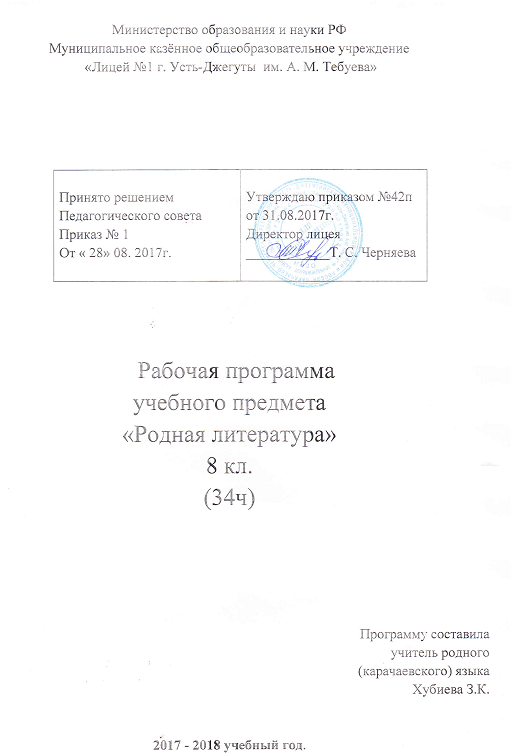 ПОЯСНИТЕЛЬНАЯ ЗАПИСКАРабочая программа по родной литературе   для 8 класса составлена на основании следующих нормативно-правовых документов:  1.Федерального государственного образовательного стандарта основного общего образования, утвержденного приказом Министерства образования и науки Российской Федерации. 2.Федерального закона «Об образовании в Российской Федерации».  3.Учебного плана МКОУ «Лицей №1 г. Усть-Джегуты им. А.М. Тебуева» за 2017-2018 учебный год.  4.Федерального перечня учебников, рекомендуемых к использованию при реализации имеющих государственную аккредитацию образовательных программ  основного общего  образования на 2017-2018 учебный год.Основная литература:  родная литература.  Хрестоматия для 8 класса.Авторы:   Суюнчев А.А., Мамаева Ф.Т., Кочкарова Х.И. Цели и задачи обучения:                                                                                                                                                       *  воспитание духовно развитой личности, готовой к самопознанию и самосовершенствованию, формирование гуманистического мировоззрения, чувства патриотизма, любви и уважения к родной литературе и ценностям национальной культуры;
*  развитие представлений о специфике родной литературы в ряду других искусств, культуры читательского восприятия художественного текста, понимания авторской позиции, эстетических и творческих способностей учащихся, читательских интересов, устной и письменной речи учащихся;
*  освоение текстов художественных произведений в единстве содержания и формы, основных историко-литературных сведений и теоретико-литературных понятий, формирование общего представления об историко-литературном процессе; подготовка к восприятию линейного историко-литературного курса.выборочного, сжатого пересказа от другого лица; подготовка к самостоятельному эстетическому восприятию и анализу художественного произведения.Достижение указанных целей осуществляется в процессе следующих задач:

*  познавательных: обогащение духовно- нравственного опыта и расширение эстетического кругозора учащихся;*   практических: формирование грамотного читателя; умение отличать художественный текст от других типов текстов, целостное восприятие и понимание литературного произведения;*  эстетических: становление нравственной, духовно свободной личности. Специфика учебного предмета: Преобразование читательской деятельности учеников 8 класса происходит по пути увеличения доли самостоятельности ребенка на каждом из этапов освоения текста, в основном за счет творческой деятельности.II. Общая характеристика предмета:Родная литература является одним из основных источников обогащения речи учащихся, формирования их речевой культуры и коммуникативных навыков. Изучение языка художественных произведений способствует пониманию учащимися эстетической функции слова, овладению ими стилистически окрашенной родной речью.Содержание курса включает произведения родной карачаевской литературы, поднимающие вечные проблемы (добро, зло, жестокость и сострадание, великодушие, прекрасное в природе и человеческой жизни, роль и значение книги в жизни писателя и читателя и т. д.).Ведущая проблема изучения  родной литературы в 8классе - художественное произведение и автор. В программе соблюдена системная направленность - курс 8класса представлен разделами:   Введение - 1 час.   Творчество Семёнова И. - 2 часа.   Из карачаевской литературы XIX века – 9 часов.   Из карачаевской литературы XX века – 17  часов.   Из карачаевской драматургии – 4  часа.    Итоговый урок - 1 час.III. Описание места в учебном плане:В 8  классе на изучение литературного чтения отводится: 34часа за учебный год.(1 час в неделю).IV. Личностные метапредметные и предметные результаты освоения предмета:  Предметные результаты:1) понимание литературы как явления национальной и мировой культуры, средства сохранения и передачи нравственных ценностей и традиций;                       2) осознание значимости чтения для личного развития; формирование представлений о Родине и её людях, окружающем мире, культуре,  первоначальных этических представлений, понятий о добре и зле, дружбе, честности; формирование потребности в систематическом чтении;                             3) достижение необходимого для продолжения образования уровня читательской компетентности, общего речевого развития, т. е. овладение чтением вслух и про себя, элементарными приёмами анализа художественных, научно-познавательных и учебных текстов с использованием элементарных литературоведческих понятий;                                     4) использование разных видов чтения (изучающее (смысловое), выборочное, поисковое); умение осознанно воспринимать и оценивать содержание и специфику различных текстов, участвовать в их обсуждении, давать и обосновывать нравственную оценку поступков героев;                                                         5) умение самостоятельно выбирать интересующую литературу, пользоваться справочными источниками для понимания и получения дополнительной информации, составляя самостоятельно краткую аннотацию; 6) умение использовать простейшие виды анализа различных текстов: устанавливать причинно-следственные связи и определять главную мысль произведения, делить текст на части, озаглавливать их, составлять простой план, находить средства выразительности, пересказывать произведение;                                      7) умение работать с разными видами текстов, находить характерные особенности научно-познавательных, учебных и художественных произведений. На практическом уровне овладеть некоторыми видами письменной речи (повествование — создание текста по аналогии, рассуждение — письменный ответ на вопрос, описание — характеристика героев). Умение написать отзыв на прочитанное произведение;                                            8) развитие художественно-творческих способностей, умение создавать собственный текст на основе художественного произведения, репродукции картин художников, по иллюстрациям, на основе личного опыта.Личностные результаты:1) формирование чувства гордости за свою Родину, её историю, российский народ, становление гуманистических и демократических  ценностных ориентации многонационального российского общества;                                                     2) формирование средствами литературных произведений целостного взгляда на мир в единстве и разнообразии природы, народов, культур и религий;                         3) воспитание художественно-эстетического вкуса, эстетических потребностей, ценностей и чувств на основе опыта слушания и заучивания наизусть произведений художественной литературы;                                                    4) развитие этических чувств, доброжелательности и эмоционально-нравственной отзывчивости, понимания и сопереживания чувствам других людей;                                                                                                                                                  5) формирование уважительного отношения к иному мнению, истории и культуре других народов, выработка умения терпимо относиться к людям иной национальной принадлежности;                                                                             6) овладение навыками адаптации к школе, к школьному коллективу;                                        7) принятие и освоение социальной роли обучающегося, развитие мотивов учебной деятельности и формирование личностного смысла учения;                          8) развитие самостоятельности и личной ответственности за свои поступки на основе представлений о нравственных нормах общения;                                                9) развитие навыков сотрудничества с взрослыми и сверстниками в разных социальных ситуациях, умения избегать конфликтов и находить выходы из спорных ситуаций, умения сравнивать поступки героев литературных произведений со своими собственными поступками, осмысливать поступки героев;                                                                                                                                     10) наличие мотивации к творческому труду и бережному отношению к материальным и духовным ценностям, формирование установки на безопасный, здоровый образ жизни.Метапредметные результаты:1) овладение способностью принимать и сохранять цели и задачи учебной деятельности, поиска средств её осуществления;                                                                 2) освоение способами решения проблем творческого и поискового характера;                                                                                                                                 3) формирование умения планировать, контролировать и оценивать учебные действия в соответствии с поставленной задачей и условиями её реализации, определять наиболее эффективные способы достижения результата;                                        4) формирование умения понимать причины успеха неуспеха учебной деятельности и способности конструктивно действовать даже в ситуациях неуспеха;                                                                                                                                 5) использование знаково-символических средств представления информации о книгах;                                                                                                                  6) активное использование речевых средств для решения коммуникативных и познавательных задач;                                                                                                                7) использование различных способов поиска учебной ин формации в справочниках, словарях, энциклопедиях и интерпретации информации в соответствии с коммуникативными и познавательными задачами;                                           8) овладение навыками смыслового чтения текстов в соответствии с целями и задачами осознанного построения речевого высказывания в соответствии с задачами коммуникации и составления текстов в устной и письменной формах;                                                                                                                                     9) овладение логическими действиями сравнения, анализа, синтеза, обобщения, классификации по родовидовым признакам, установления причинно-следственных связей, построения рассуждений;                                                   10) готовность слушать собеседника и вести диалог, признавать различные точки зрения и право каждого иметь и излагать своё мнение и аргументировать свою точку зрения и оценку событий; Требования к уровню подготовки учащихся Учащиеся должны знать: *  авторов и содержание изученных художественных произведений; •  основные теоретические понятия: народная песня, предание (развитие представлений); мораль, аллегория; (начальные представления); классицизм, историзм художественной литературы (начальные представления); поэма, роман, романтический герой, романтическая поэма, комедия, сатира, юмор (развитие представлений); прототип в художественном произведении, гипербола, гротеск, литературная пародия, художественная деталь, антитеза, композиция, сюжет и фабула, психологизм художественной литературы (развитие представлений); конфликт как основа сюжета драматического произведения, сонет как форма лирической поэзии, авторское отступление как элемент композиции (начальное представление); герой-повествователь (развитие представлений). Учащиеся должны уметь: •   видеть развитие мотива, темы в творчестве писателя, опираясь на опыт предшествующих классов; •   обнаруживать связь между героем литературного произведения и эпохой; •   видеть своеобразие решений общей проблемы писателями разных эпох; комментировать эпизоды биографии писателя и устанавливать связь между его биографией и творчеством; •  различать художественные произведения в их родовой и жанровой специфике; •  определять ритм и стихотворный размер в лирическом произведении; •  сопоставлять героев и сюжеты разных произведений, находя сходства и различия в позиции авторов; •   выделять общие свойства произведений, объединенных жанром, и различать индивидуальные особенности писателя в пределах общего жанра; •  осмысливать роль художественной детали, ее связь с другими деталями и текстом в целом; •   видеть конкретно-историческое и символическое значение литературных образов; •  находить эмоциональный лейтмотив и основную проблему произведения, мотивировать выбор жанра; •   сопоставлять жизненный материал и художественный сюжет произведения;  Календарно-тематическое планирование по родной литературе в 8 классе (34ч).
№
Разделы, темы


              8  класс
Количество часов
№
Разделы, темы


              8  класс


1.

2.

3.4.

5.

6.

7.8.9.
Значение родного языка в становлении личности
Повторение пройденного в 5-8 классах

Синтаксис и пунктуация

Простое предложение
Предложения с одним главным членом предложения
Однородные члены предложения

Обособленные члены предложения

Прямая и косвенная речь
Систематизация изученного по синтаксису и пунктуации 
Итоговый урок

ИТОГО:
3 часа + 1 к.д

3 часа

19 часов + 1 час к.д.+ 1час  изл.

7 часов + 1 час к. д.
12часов +1 час к.д.+ 1час  изл.

8 часов + 1 час к.д. 

4 часа

3часа + 1 час к.д.

1 час
68 часов№п/п              Тема урока    Основные формы              занятийПланируемые  результаты   Кол-во часовДата проведения1Вводный инструктаж по охране труда и технике безопасности.Части речиПовторение и обобщение изученного материала.Уметь: находить в предложении однородные члены и различать их; устанавливать зависимость однородных членов предложений; соблюдать интонацию перечисления; пользоваться правилом при постановке запятой перед союзом бла в предложении с однородными членами; употреблять в письменной речи предложения с однородными членами; составлять предложения с однородными членами по схемам; составлять план по изученной теме.12Служебные части речиПовторение и обобщение изученного материалаЗнать: особенности служебных частей речи, союзы при однородных членах; правило постановки знаков между однородными членами.13Повторение. Части речиПовторение и обобщение изученного материалаУметь: находить в предложении однородные члены и различать их.14Контрольный диктант по теме:«Части речи»Контроль знаний, умений и навыков1Синтаксис и  пунктуация   3чЗнать основные единицы языка, их.Уметь с помощью логического ударения и порядка слов выделять важное слово вЗнать основные изнаки текста.Уметь определять тему текста, основную мысль, анализировать языковые средства, определять тип и средства грамматической связи предложений в тексте. 15Анализ работ. Словосочетание. ПредложениеГлавная и зависимая часть в словосочетанииЗакрепления и комплексного применения знанийУсвоения новых знанийЗнать основные единицы.Уметь с помощью логического ударения и порядка слов выделять наиболее важное слово в предложении; выразительно читать текст.Уметь        вычленять словосочетание из предложения, подбирать синонимичные словосочетания как средство выразительности речи.16Виды связи слов в словосочетании (согласование, управление, примыкание)Урок изучения нового материала.Различать виды словосочетании.17Логическое ударение.Урок изучения нового материала.Наблюдают и делают выводы об интонации и паузах в предложениях. Воссоздают ситуации, требующие разной интонации. Придумывают ситуации, в которых могут быть использованы предложения. Пишут интонационный диктант. 1Простоепредложение     19чУметь        вычленять словосочетание из предложения, подбирать синонимичные словосочетания как средство выразительности речи. Знать и понимать структуру простого и сложного предложений.8Повествовательное, вопросительное, побудительное предложения.Урок изучения нового материалаЗнать виды предложении.19Главные члены предложения Подлежащее и сказуемое (нераспространённые и распространённые предложения)Урок изучения нового материалаЗнать   виды   сказуемого.   Уметь находить и характеризовать сказуемое в предложении, согласовывать подлежащее и сказуемое, применяя соответствующее правило, учитывая в ряде случаев сосуществующие в речи варианты    согласования,    определять морфологические   способы   выражения    простого    глагольного сказуемого110Образование подлежащего.КомбинированныйУметь составлять  подлежащее.111Подлежащее, состоящее из двух и более слов.КомбинированныйУметь составлять  подлежащее.112Образование сказуемого. Простое глагольное сказуемое.Комбинированный Определяют простое глагольное сказуемое. 113Составное глагольное сказуемоеКомбинированныйУметь различать виды сказуемых.114Контрольный диктант  по теме: «Главные члены предложения»Контроль знаний, умений и навыковЗнать и пояснять функцию главных членов, находить и характеризовать подлежащее и сказуемое в предложении.115  Анализ работ. Простое именное сказуемое.Урок обобщения и систематизации знанийЗнать и пояснять функцию главных членов, находить и характеризовать подлежащее и сказуемое в предложении.116 Составное именное сказуемое.Урок изучения нового материалаЗнать и пояснять функцию главных членов, находить и характеризовать подлежащее и сказуемое в предложении.117Упражнения для повторения.Повторение и обобщение изученного материалаЗнать и пояснять функцию главных членов, находить и характеризовать подлежащее и сказуемое в предложении.118Второстепенные члены предложения Дополнение.Урок изучения нового материалаЗнать определения всех членов предложения, их признаки, отличия.Уметь отличать второстепенные члены предложения друг от друга, ставить вопрос, находить в тексте; определять способ выражения и роль в предложении.119Определение.Урок изучения нового материалаУметь различать определения.120Определение.Повторение и обобщение изученного материалаУметь различать определения.121Изложение «Къарачайны уланы -Белоруссияны джигити»Урок развития речиКонтроль знаний, умений и навыков122 Анализ работ. Приложение.Урок обобщения и систематизации знаний123Обстоятельства и их виды. Обстоятельства места.Урок изучения нового материалаУметь распознавать обстоятельства среди  других членов предложения; использовать приложение как средство выразительности речи; правильно ставить знаки препинания при обстоятельствах.124 Обстоятельства времени.Урок изучения нового материалаУметь различать  обстоятельства.125Обстоятельства причины. Обстоятельства цели.Урок изучения нового материалаУметь различать  обстоятельства.126 Обстоятельства образа действия.Урок изучения нового материалаУметь различать  обстоятельства.127 Обстоятельства степени.КомбинированныйУметь различать  обстоятельства.128Упражнения для повторения.Повторение и обобщение изученного материалаУметь распознавать обстоятельства среди  других членов предложения; использовать приложение как средство выразительности речи; правильно ставить знаки препинания при обстоятельствах.1Предложения с однимглавным членом 7ч29Виды предложений с одним главным членомУрок изучения нового материалаЗнать различие между односоставными и двусоставными предложениями; признаки неопределенно-личных предложений.130Контрольный диктант  по теме:  «Обстоятельства                                                                                        их виды»   Контроль знаний, умений и навыковУметь распознавать обстоятельства среди  других членов предложения.131Анализ работ. Определённо – личное предложение.Урок обобщения и систематизации знанийУметь распознавать обстоятельства среди  других членов предложения.132Неопределённо – личноеУрок изучения нового материалаЗнать структурные особенности и особенности  употребления   неопределённо-личных предложений. 133 Безличное предложениеУрок изучения нового материалаЗнать структурные особенности и особенности  употребления   безличных  предложений. 134 Назывное предложениеУрок изучения нового материалаЗнать структурные особенности и особенности  употребления   назывных предложений. 135Неполное предложениеУрок изучения нового материалаЗнать структурные особенности и особенности  употребления   неполных предложений. 136Упражнения для повторения.Повторение и обобщение изученного материалаЗнать структурные особенности и особенности  употребления   всех типов  предложений. 1Однородные члены предложения 12ч37Однородные члены предложения.Виды однородных членов предложения.Урок изучения нового материалаРазличать виды  однородных предложений.138Однородные и неоднородные определения. Бессоюзные однородные члены предложения.Урок изучения нового материалаРазличать виды  однородных  и неоднородных предложений139Союзы и знаки препинания в однородных членах предложения. Соединительные союзы.Урок изучения нового материалаЗнать: особенности однородных членов предложений и их отличительные признаки; союзы при однородных членах; правило постановки знаков между однородными членами.140Изложение «Джабалакъ»Контроль знаний, умений и навыковУрок развития речи141Анализ работ. Разделительные союзы.Урок обобщения и систематизации знанийЗнать виды  всех союзов.142Противительные союзы.Урок изучения нового материалаЗнать виды  всех союзов.  Уметь выделять противительные союзы.143Обобщающие слова в однородных членах предложения.Урок изучения нового материалаУметь выделять обобщающие слова в однородных членах.144Обобщающие слова в однородных членах предложения.КомбинированныйУметь выделять обобщающие слова в однородных членах.145 Согласование сказуемого с однородными членами предложения.Урок изучения нового материалаУметь согласовать.146Упражнения для повторенияПовторение и обобщение изученного материалаЗнать: особенности однородных членов предложений и их отличительные признаки; союзы при однородных членах; правило постановки знаков между однородными членами.147 Вводные слова и предложения.Урок изучения нового материалаСоставляют предложения с различными по значению вводными словами и сочетаниями слов. Читают текст, определяют тему текста и основную мысль, находят вводные слова. Формулируют свой ответ на поставленный автором текста вопрос.148Вводные слова и предложения.Повторение и обобщение изученного материалаСоставляют предложения с различными по значению вводными словами и сочетаниями слов. Читают текст, определяют тему текста и основную мысль, находят вводные слова. Формулируют свой ответ на поставленный автором текста вопрос.149Слова - предложения  «ДА»,  «НЕТ» Предложения с междометиями.Урок изучения нового материала150Контрольный диктант по теме: «Однородные члены предложения»Контроль знаний, умений и навыков1Обособленные членыпредложения   8ч51   Анализ работ. Обособленные члены предложения Обособление определений.Урок обобщения и систематизации знанийУметь находить грамматические условия обособления определений,   выраженных   причастными оборотами и прилагательными с зависимыми   словами,   а   также согласованные одиночные определения, относящиеся к существительным,   интонационно   правильно их произносить, ставить знаки препинания при пунктуационном оформлении письменного текста.152 Обособление приложений.Урок изучения нового материалаУметь опознавать обособленные члены. 153 Обособление обстоятельства места.Урок изучения нового материалаУметь опознавать обстоятельства.  154 Обособление обстоятельства времени.КомбинированныйУметь опознавать обстоятельства времени.  155 Обособление деепричастий.КомбинированныйУметь опознавать деепричастия.  156 Обособление деепричастий.КомбинированныйУметь опознавать деепричастия.  ,  157 Обособление деепричастий.КомбинированныйУметь опознавать деепричастия.  158Изложение по тексту:«Суу тамчыла»Контроль знаний, умений и навыковПишут изложение.159Анализ работ. Обособление сравнительного оборотаУрок обобщения и систематизации знанийКонтроль умении и знании по обособлению деепричастии.160Прямая и косвенная речь 4ч.Знать основные единицы языка, их признаки; предложения с прямой речью, знаки препинания при них.с диалогами.161Прямая речь    Знаки препинания в прямой речиУрок изучения нового материалаЗнать понятие «прямая речь», уметь различать прямую и косвенную  речь,  заменять  прямую речь косвенной и наоборот, обосновывать постановку знаков препинания при прямой речи.162Знаки препинания при прямой речиКомбинированныйУметь различать прямую и косвенную  речь.163 Косвенная речь.КомбинированныйУметь различать прямую и косвенную  речь.1Диалог. Цитата.КомбинированныйОпределяют диалог. Составляют свои диалоги по рисункам.164Обособленные члены предложения.Урок обобщения и систематизации знанийВыполняют частичный синтаксический разбор предложений, указывая члены предложения и их морфологическую выраженность. Составляют предложения.165Контрольный диктант по теме:                                                                                                                                                                                                                                                                                  «Прямая речь».                                                                  Контроль знаний, умений и навыковАнализируют контрольный диктант, делают работу над ошибками.166 Анализ работ. Обособленные члены предложения.Урок обобщения и систематизации знанийВыполняют частичный синтаксический разбор предложений, указывая члены предложения и их морфологическую выраженность. 167Знаки препинания в однородных членах предложения.Урок обобщения и систематизации знанийПроизводят устные и письменные пунктуационные разборы простых предложений с однородными членами168Итоговый урокПовторение, обобщение и закрепление полученных знаний.Систематизируют изученный материал за год по вопросам и заданиям учебника, индивидуально-дифференцированные задания.1№п/п              Тема урока    Основные формы              занятийПланируемые результаты   Кол-во часовДата проведения 1.Вводный инструктаж по Т.Б. Суюнчев А.«Ал сёз».Изучение нового материалаОсознанность и выразительность чтения. Чтение наизусть, умение заучивать стихотворения Учащиеся должны уметь использовать приобретенные знания и умения в практической деятельности и повседневной жизни для высказывания оценочных суждений о прочитанном произведении (герое, событии)1 2.Семёнов И. «Ана тилим»Изучение нового материалавоспринимать на слух художественное произведение;– выразительно читать стихотворения  поэтов;– использовать приёмы интонационного чтения;- передавать настроение автора;– воспроизводить стихотворные произведения наизусть;– определять средства художественной выразительности в лирическом тексте;1 3.Борлаков  Т. « Алгъыш».Изучение нового материала– анализировать поэтическое изображение природы в стихах;– определять самостоятельно интонацию, которая больше всего соответствует содержанию произведения;- определять по тексту, как отражаются переживания автора в его стихах;– размышлять, всегда ли они совпадают с собственными, личными переживаниями и отношениями к жизни, природе, людям;– высказывать своё мнение о герое стихотворных произведений;1 4.Алиев У. «Ненча кере келсем да».Изучение нового материала Определять  принадлежат ли мысли, чувства, настроение только автору или они выражают личные чувства других людей;- читать стихи выразительно, передавая изменения в настроении, выраженных автором;1 5.Кулиев К. « Къарачай шахарына айтылгъан назму».Изучение нового материалаВыразительное чтение стихотворений,  передавая чувство гордости за своих предков.Участие в диалоге при обсуждении произведения.1 6.Хубиев О. «Шохлукъ».Изучение нового материалаОпределять средства художественной выразительности в лирическом тексте.1 7.Байрамукова Х.Рассказ «Къобан суу».Изучение нового материалаЧитать стихи выразительно, передавая изменения в настроении, выраженных автором.1 8.Суюнчев А. Повесть «Халал джюрекле».Изучение нового материалаЗнать: содержание,  способы раскрытия образа гл. герояУметь: анализировать, производить сопоставительный анализ1 9.Суюнчев А. Повесть «Халал джюрекле».Изучение нового материалаЗнать: содержание,  способы раскрытия образа гл. герояУметь: анализировать, производить сопоставительный анализ110.Подготовка к сочинению по теме» «Адам къатында адам ёлмейди» по повести СуюнчеваА.                             «Халал джюрекле»Урок обобщения и систематизации знаний111.Сочинение «Адам къатында адам ёлмейди».Контроль знаний, умений и навыковУметь: самостоятельно делать выводы, строить рассуждения по теме, воплощать в записи не только развитие собственной мысли, но и читательские переживания.Знать:авторские средства раскрытия характеровУметь: анализировать поступки героев, их поведение112.Анализ работ. Семёнов А. «Ана тилим».                             Ритм и рифма.Изучение нового материалаЗнать: что такое конфликт рассказа, систему образов, зеркальную композициюЧитать произведения вслух и про себя, увеличивая темп чтения.Понимать содержание прочитанного, высказывать своё отношение к прочитанному.Выбирать виды деятельности.113.Чотчаев М. «Соннетле».Изучение нового материалаЗнать содержание изучаемых глав, систему художественных образов повестиУметь строить рассуждения на нравственно-этические темы, давать характеристику герою114.Хубиев М. «Джуртсуз къалгъанла», Юмористические рассказы   «Аланны хапарлары».Изучение нового материалаВоспринимать на слух художественное произведение. Читать без ошибок, в темпе разговорной речи.115.Хубиев Н. «Къарча таш».Изучение нового материалаЗнать понятие «жанр произведения».Уметь: - определять нравственный смысл произведения;- определять жанр произведения;- анализировать заголовок произведения, соотносить его с темой и главной мыслью произведения;- определять прямое и переносное значение слов;- понимать, как поступки характеризуют героев произведения; 116.Лайпанов Б. «Акъ башлыгъым къара джамчым Къарачай».Изучение нового материала- определять нравственный смысл поступков героев;- инсценировать произведения, распределяя роли, выбирать режиссёра;- пересказывать текст от лица автора или одного из героев;- узнавать, что произведения могут рассказать о своём авторе;- находить необходимую информацию в справочной литературе для подготовки сообщения о творчестве изучаемого писателя;- готовить сообщение о писателе;117.Лайпанов Р. «Ананы сюймеклиги».Изучение нового материалаУметь:– читать выразительно и осознанно текст;– определять тему и главную мысль;- определять смысл заглавия;- читать и воспринимать на слух прочитанное;- сравнивать народную и литературную сказки;- определять виды текстов;- рассказывать о герое с опорой на текст сказки;- делить текст на части;- составлять план сказки с опорой на главные события;- пересказывать  по плану подробно и выборочно118.Алиев Ш. Комедия «Хоншула».Изучение нового материалаУметь:– определять особенности фантастического жанра;- сравнивать и характеризовать героев произведения;- отвечать на вопросы по содержанию произведения;- придумывать свои вопросы к текстам;– придумывать фантастические истории (с помощью учителя или самостоятельно);- проверять себя и самостоятельно оценивать свои достижения.119.Хубиев А - Х. Рассказ «Амманы хыйласы»Комбинированный урокЗнать: содержание,  способы раскрытия образа гл. герояУметь: анализировать, производить сопоставительный анализ120.Внеклассное чтение: Байчоров С. «Адамны ёмюрю».Комбинированный урокУметь выразительно читатьУметь самостоятельно делать выводы121.Узденов Я. «Адам болургъа чакъыра».Изучение нового материалаУметь: выразительно читатьУметь: самостоятельно делать выводы122.Шаманова М. Отрывок из повести «Кичибатыр».Изучение нового материалаУметь :самостоятельно делать выводы Уметь: выражать свое отношение к прочитанному участвовать в диалоге по прочитанному произведениюГлавная мысль рассказа: личная ответственность человека за все, что совершается в жизни123.Шаманова М. Отрывок из повести «Кичибатыр».Урок обобщения и систематизации знанийЗнать: содержание,  способы раскрытия образа гл. герояУметь: анализировать, производить сопоставительный анализ124.Подготовка к изложению с элементами сочинения «Партизан джолла» из повести «Кичибатыр».Подготовка к изложению125.Написание изложения с элементами сочинения.Контроль знаний, умений и навыковУметь:  - читать осознанно вслух и про себя;– устанавливать темп чтения от смысла читаемого;- использовать приёмы выразительного чтения;- находить смешные эпизоды из юмористических рассказов;- определять отношение автора к героям;– определять, что важное и серьёзное скрывается за усмешкой автора;– анализировать возможные заголовки произведений;126.Анализ работ. Доюнов А. «Къызны джазыуу».Изучение нового материалаИспользовать в своей речи средства художественной выразительности (сравнения, эпитеты);127.Салпагарова К. «Айран».Изучение нового материалаПонимание содержания литературного произведения: тема, главная мысль (идея), события, их последовательность. Выразительное чтение стихотворений,  передавая чувство гордости за своих предков.Участие в диалоге при обсуждении произведения.Участвовать в работе группы, читать стихи друг другу.Участвовать в работе проекта, распределять роли, находить нужную информацию, представлять её в соответствии с заданной тематикой.Понимать особенности поэтического текста.128.Внеклассное чтение Семёнов И. «Къайтхан кюн халкъыма».Комбинированный урокЗнать: содержание,  способы раскрытия образа гл. герояУметь: анализировать, производить сопоставительный анализ129.Сочинение «Хорламны кюню».Контроль знаний, умений и навыковПонимать позицию писателя, его отношение к окружающему миру, к своим героям.Характеризовать героев разных жанров.Сравнивать произведения разных жанров.Сравнивать произведения словесного и изобразительного искусстваЧитать стихотворение, выражая настроение поэта.Различать стихотворный и прозаический тексты.130.Анализ работ. Эбзеев Ш. « Хыйны дууала».Изучение нового материалаНаблюдать за жизнью слов в художественном тексте.Объяснять интересные выражения в лирическом тексте.131.Суюнчев А. «Къарачайгъа джыр».Изучение нового материалаУметь: анализировать, производить сопоставительный анализ132.Чотчаев М. «Айю бла баласы».Изучение нового материалаЗнать: содержание,  способы раскрытия образа гл. герояУметь: анализировать, производить сопоставительный анализ133.Повторение пройденного: ритм и рифма, композиция и сюжет.Урок обобщения и систематизации знанийПовторение и обобщение изученного материала. Развитие умения ориентироваться в прочитанных произведениях и анализировать их. Проверка полученных знаний учащихся при изучении раздела.134.Подведение итогов года.Урок повторения и систематизации знанийПроверка полученных знаний учащихся при изучении раздела.1